Maestros de K-12/Personal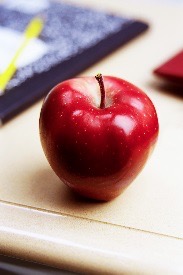 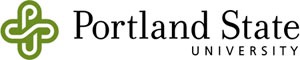 OCF P-3Encuesta para el participante del desarrollo profesional compartido¡Gracias por tomar el tiempo para completar esta encuesta! Por el hecho de que esto es parte de una evaluación estatal, es posible que usted se dirija o no a todos los asuntos que preguntamos abajo. Por favor conteste las preguntas lo mejor que pueda, basadas en sus experiencias locales.Use la tabla que está abajo y díganos el nivel en el que esté de acuerdo con cada declaración, pensando en su conocimiento, habilidades, y actitudes ANTES y DESPUES de participar en esta oportunidad de desarrollo profesional. Use la tabla que esta abajo y por favor díganos cuanto está de acuerdo y desacuerdo para cada declaración3.   Cuéntenos las cosas más importantes que ha aprendido por esta actividad de desarrollo profesional.       ____________________________________________________________________________________		       _____________________________________________________________________________________		¿En que maneras, si las hay, ha cambiado la manera en que hace su trabajo por lo que ha aprendido? ______________________________________________________________________________________		     _______________________________________________________________________________________		 ¿Cuáles otras actividades u oportunidades para compartir información y establecer conexiones con los proveedores de aprendizaje temprano serian útiles para usted?  ______________________________________________________________________________________		     _______________________________________________________________________________________		¿Cuál opción de las siguientes describe su rol mejor? (por favor solo seleccione uno):Maestro de K-12/PersonalOtro, por favor especifique: ___________________________________________¿Por cuánto tiempo ha trabajado en este rol?□ Menos de un año		□ 4-6 años  		□ Más de 10 años 	□ 1-3 años		 	□ 7-10 años	¿Cuál es su raza o grupo étnico? (Por favor marque todo lo que se aplique):□ Blanco		□ Africano Americano 			□ Latino/Hispano	□ Asiatico 		□ Nativo de Hawaii/Islas del Pacifico	□ Nativo de Alaska/Indio-Americano□ Otro, por favor describe:   ___________________________Nota: Si no ha contestado el tema que está abajo, por favor deje esa pregunta en BLANCO.  ANTES de participarANTES de participarANTES de participarANTES de participarANTES de participarDESPUES de participarDESPUES de participarDESPUES de participarDESPUES de participarDESPUES de participarNota: Si no ha contestado el tema que está abajo, por favor deje esa pregunta en BLANCO.  Fuertemente en desacuerdoEn desacuerdoNeutral, no tengo opinionDe acuerdoFuertemente de acuerdoFuertemente en desacuerdoEn desacuerdoNeutral, no tengo opinionDe acuerdoFuertemente de acuerdoTengo conocimiento de los diferentes tipos de cuidados para los niños y las experiencias de aprendizaje temprano que tienen los niños en nuestra comunidad antes de que empiecen la escuela.      1234512345Entiendo lo importante que es que los niños tengan buenas experiencias con el aprendizaje temprano antes de que empiecen la escuela. 1234512345Los proveedores de aprendizaje temprano en nuestra comunidad ayudan a los niños a desarrollar las habilidades que necesitan para estar preparados para la escuela.   1234512345Yo siento que los proveedores de aprendizaje temprano en mi comunidad entienden mis expectativas para la preparación para la escuela.1234512345Sé cuáles herramientas de evaluación y de medición usan los proveedores de aprendizaje temprano más frecuentemente en mi comunidad. 1234512345Los proveedores de aprendizaje temprano en nuestra comunidad saben cuáles herramientas de evaluación y medición se usan en mi escuela.1234512345Fuerte-mente en desacuerdoEn Des-acuerdoNeutral, No tengo opinionDe AcuerdoFuerte-mente de acuerdoTengo las oportunidades para interactuar regularmente con los proveedores de primera infancia de la comunidad.12345Tengo los recursos que necesito (espacio, tiempo, substitutos, etc.)  para que pueda tener tiempo para reunirme con los proveedores de primera infancia.12345Poder reunirme con los proveedores de primera infancia/aprendizaje temprano es util para mi trabajo.12345He aprendido mucho por tener la oportunidad de interactuar con los proveedores de primera infancia en mi comunidad. 12345